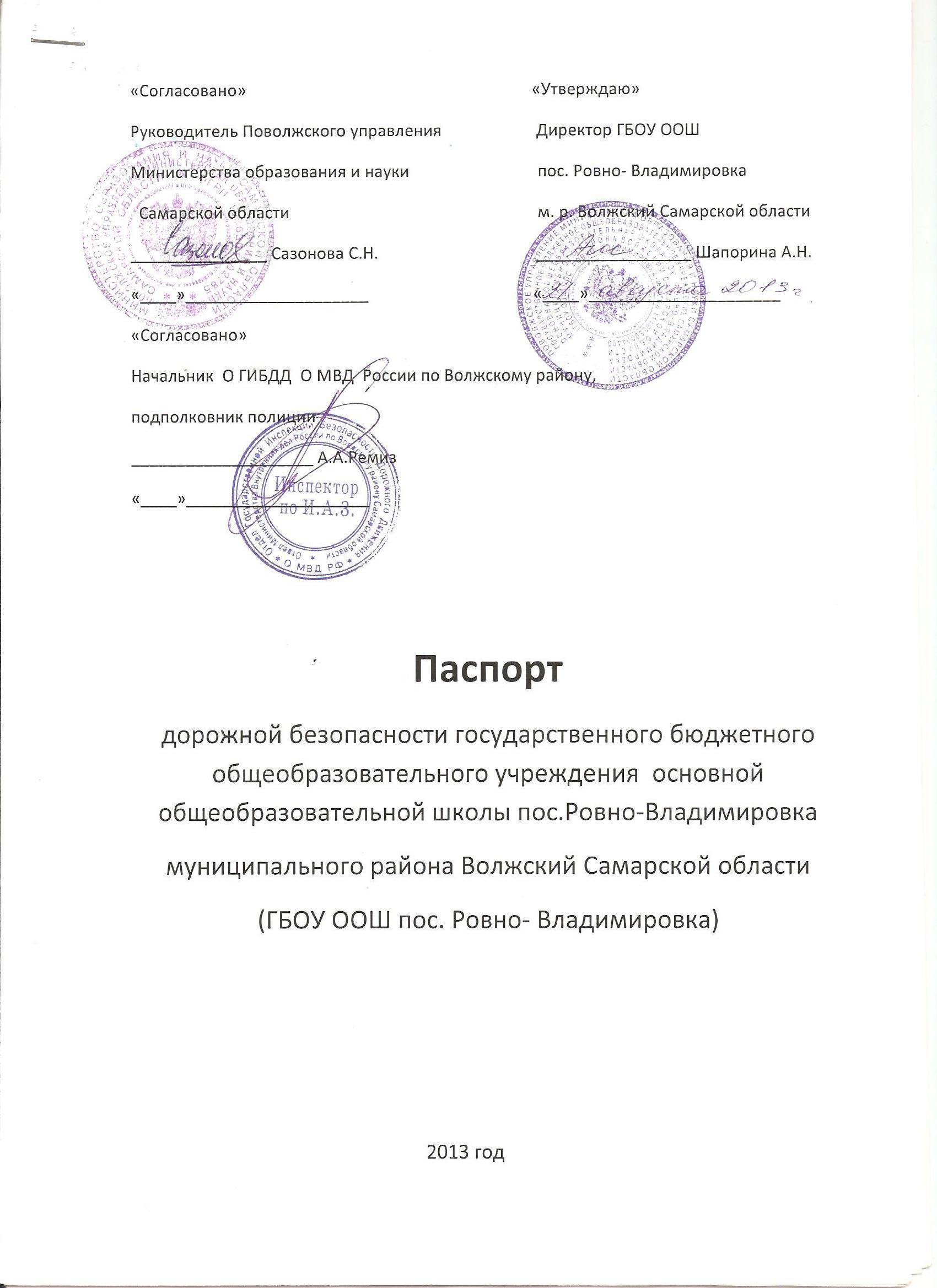                                                              2013 год                                                     Общие сведениягосударственное бюджетное общеобразовательное учреждение Самарской области                                                                                                ( наименование ОУ )основная общеобразовательная школа пос. Ровно- Владимировка муниципального района Волжский Самарской областиТип ОУ                                  общеобразовательное учреждениеЮридический адрес ОУ:  443521, Самарская область, Волжский район, пос. Ровно- Владимировка, ул. Центральная, 20.Фактический адрес:  443521, Самарская область, Волжский район, пос. Ровно- Владимировка, ул. Центральная, 20.Руководители ОУ:Директор  :                                  Шапорина Анна Николаевна,  89272031553,( должность) ( фамилия, имя, отчество)                                                                 8(846) 9994224                                                                                                             Заместитель директора по учебной работе :                    Никулина Ирина Николаевна,  89179551402( должность) ( фамилия, имя, отчество)                                                                  8(846)9994224                                                                                                             Заместитель директора по воспитательной работе:        Воробьева Инна Геннадьевна,  89171130446( должность) ( фамилия, имя, отчество)                                                                  (846)9994224                                                                                                          Ответственные работники         начальник отдела  организации  образовательных ресурсов    муниципального органа      ПУ МОНСО  Аникина Наталья Витальевна,  (846)35-6-41-42 образования                                 начальник отдела реализации образовательных программ ( должность) ( фамилия, имя, отчество)  ПУ МОНСО  Николаева Лариса Николаевна( 846)35-6-26-82Ответственный от                  Инспектор ДПС отдельной роты ДПС ГИБДД О МВД России       Госавтоинспекции :              по Волжскому району ст.лейтенант полиции Фомин А.В. ( должность) ( фамилия, имя, отчество)                                                                                 8(846)332-20-26Ответственный                        за мероприятия по                 заместитель директора по воспитательной работе                                        профилактике детского       Воробьева Инна Геннадьевна, 89171130446             травматизма                                                                              8(846) 9994224( должность) ( фамилия, имя, отчество)Ответственный  работник                             начальник филиала ГКП СО «Агентство подорожно- эксплуатационной                       по содержанию автомобильных дорог общегоорганизации,                                                  пользования Самарской области»осуществляющей содержание УДС:          Наумов Евгений Иванович,8(846)342-65-74( должность) ( фамилия, имя, отчество)                                         Глава сельского поселения Дубовый Умет                                                                                            Парамзин Владимир Николаевич (846)9987184Ответственный работник                            начальник филиала ГКП СО «Агентство подорожно- эксплуатационной                      содержанию автомобильных дорог общего    организации,                                                 пользования Самарской области»  осуществляющей содержание ТСОДД:     Наумов Евгений Иванович, 8(846) 342-65-74                                                                        Глава  сельского поселения Дубовый Умет                                                                                     Парамзин Владимир Николаевич. (846)9987184Количество учащихся                  69 человекНаличие уголка по БДД    имеется, расположен на 1 этажеНаличие класса по БДД    нет Наличие автогородка ( площадки) по БДД   нетНаличие автобуса в ОУ    нетРасписание занятий в ОУ:   1-ая смена:  8. 30 ч. – 14.20 ч.                                                 внеклассные занятия: 16.00 ч. до  19.00 ч.                   Телефоны оперативных служб:УМВД России по Самарской области . Дежурная часть: 8(846)278-22-22;УМВД по Самарской области в Волжском районе: 8 (846) 278-25-72, 332-5065,02;Служба УФСБ России по Самарской области в Волжском районе: 8(846) 332-04-47;Упр. ГО и ЧС России по Самарской области  в Волжском районе: 8(846) 333-45-56;Служба спасения Самарской области: 8(846) 200-19-11Станция СМП: 8(846) 9987003, 8(846) 226-25-28, 03СодержаниеПлан - схемы ОУ.1.Район расположения ГБОУ ООШ, пути движения транспортных средств и учеников.2.Организация дорожного движения в непосредственной близости от образовательного учреждения с размещением соответствующих технических средств, маршруты движения детей и расположение парковочных мест.3.Маршруты движения организованных групп детей от школы к стадиону, парку.4.Пути движения транспортных средств к месту разгрузки/погрузки и рекомендуемых безопасных путей передвижения детей по территории школы.Пояснительная запискак Паспорту дорожной безопасности образовательного учрежденияПаспорт дорожной безопасности образовательного учреждения ( далее – Паспорт) предназначен для отображения информации об образовательном учреждении (  далее – ОУ) с точки зрения обеспечения безопасности детей на этапах их перемещения « дом – ОУ - дом», для использования преподавательским составом и сотрудниками Госавтоинспекции в работе по разъяснению безопасного передвижения и поведения детей на улично- дорожной сети вблизи ОУ и на маршруте  « ОУ - дом», для подготовки мероприятий  по предупреждению детского дорожно - транспортного травматизма.Паспорт ведется ответственным сотрудником образовательного учреждения совместно  с сотрудниками Госавтоинспекции, которые оказывают помощь в разработке Паспорта, а также при внесении необходимых изменений в отдельные   разделы паспорта  (схемы, перечни мероприятий по предупреждению ДТП с участием обучающихся).Оригинал Паспорта хранится в ОУ, а копия в контрольно- наблюдательном деле в подразделении Госавтоинспекции.Типовой Паспорт имеет титульный лист и содержит следующие разделы:- общие сведения;- план - схемы;- рекомендации по реализации мероприятий по проведению проверок территорий ОУ, подъездных путей и пешеходных переходов.